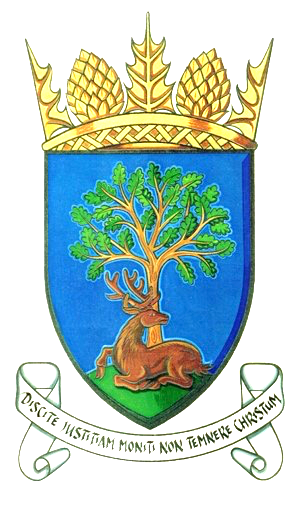 Royal Burgh of Falkland & Newton of Falkland Community CouncilMinutes of Meeting 9th July 2019held at 7pm, Newton of Falkland Village HallWelcome from ChairPresent: Peter Burman, Rod Crawford, Gordon Honeyman, Kenny Lumsden, Scott McIntosh, John Smith, Douglas YoungCouncillors: none	Police: nil 	Residents: 6      2 Apologies: S Knowles, G Lawson, Cllr D Lothian, Cllr D MacDiarmid, PC Parker, PC Goudie       Next Meeting: 7pm Tuesday 13th August 2019 Stuart Room, Falkland Community HallAgenda Item DiscussionAction3Declarations of InterestNoneNone4Treasurer’s RoleHistorically this has not been an onerous task but may have more work in future. C McLeod can meet with new treasurer in August. Accounts still to be audited – C McLeod will action this.  Currently we have 3 signatories – J Brown, C McLeod and J Smith.Chair to recirculate document showing committee members’ roles.  Chair awaiting response from 2 possible female members. Currently there have been no interest for new members from Newton.  Two people have been approached to volunteer on committee as treasurer, or do we have to engage an external body? – cost involvement. Committee in agreement for JS to approach Mrs Campbell of Newton and Peta from Maspie House.Vice Chair role – K Laurie has officially resigned – sent letter to FC.  Do we have any volunteers from the committee members? It is not an onerous responsibility – decision to be made in August.  If no one else steps up, JS will volunteer.Noted5Minutes of Previous MeetingMinutes approved by JS, seconded by DY.Noted6 Matters Arising from previous meeting not on agendaNone7Police Matters8Actions RegisterChair read from police report – 23 recorded calls to Police in Newton and Falkland area – 16 of a miscellaneous nature, 2 reported crime, 4 road traffic accidents and 1 highlighted a concern for person.1. Discharge of effluent into burn - CC will continue to monitor situation.2. Phone box at Newton of Falkland – there appears to be no enthusiasm within Newton community to keep – we will highlight we propose to move to Falkland unless they oppose. Notice to be put in phone box informing them. Box in need of repair, costs to be finalised, we could fundraise? JS stated possibility of funding from Memorial Trust and he is trying to get an updated quote for remedial repairs. PB, JS and SMcI to speak to planning re proposed move.  Possible site – west end of village – green area at junction of Hill road and West Port? – there is a lamp standard for electricity supply there.  Useage of phone box - install a defibrillator?Summary – proposal to move to Falkland, minutes to be enlarged and placed in phone box and CC to speak to planning.3. Playpark at Balmblae – Repair to handrail on bridge – JS reported it was repaired.  Remove from action register.4. Christmas lights – ongoingNotedNoted - ongoingNoted – ongoingNoted -completeNoted - ongoing9 Update on St John’s Works siteGH, RC and Jim Brown, resident, had a meeting with Alex Laidler from FC planning.  Development framework was discussed – this is the responsibility of the developer. FC should insist this has been done and before application for final planning is submitted. SMcI proposed a small sub committee (Chair, SMcI, PB and J Brown resident) to prepare a firm concise letter to FC detailing our goals from developer and FC.  Chair stated letter should reflect our work since 2016 and should contain what we do want for the site rather than what we don’t. Springfield submitted an EIA (Environmental Impact Assessment) screening report to FC who did not respond quickly – when they did they said there were inefficiencies and Springfield needed to resubmit. Springfield cannot submit final plans until EIA is complete. Summary – sub committee to draft letter by end of week.Push for meeting with Springfield – Chair, GH, J Brown resident and have meeting minuted.10(i)Cllr D MacDiarmid’s reportCllr MacDiarmid sent his apologies.10(ii)Residents’ IssuesB Gilchrist – Balmblae Road – she has checked the register of Sasines where there is no record of any purchase of the road. The road is still in a state of disrepair with numerous pot holes and is often used as a car park. Her family and JS have repaired road numerous times. Chair suggests she contact Cllr MacD to find out if FC own any/which part of Balmblae. JS – extremely frustrating, FC appear to be biggest land owner of land bordering this road.  Many vehicles use as a turning point which is creating the potholes. The Estate was given money by FC and they will repair in August with their staff and tools.  Someone needs to take ownership of road to maintain regularly.  JS is awaiting replies to 2 letters he has sent to FC -he will communicate via Cllr MacD then escalate further if no response. Noted11Falkland’s Future Implementation ReportApplication for £1.5 million, which was circulated to CC members, had been submitted for consideration and should find out at end of this week if successful. At Stakeholder meeting it was discussed how to take forward Sustrans issues. We need more than one person.  GH – we are knowledgeable clients and need to employ people who can pull this together.  Cost of a project manager for edge of village parking has been built in to costs. Car park money to be used by April 2020.  £300,000 currently held by FC.  We are in final stages of agreeing lease for conditions of car park. FC have been involved in meetings with us and Sustrans over past year.  Austin Smith-Lord will provide a written document to be held in library.  We have had funding for previous stage, any further contract with ASL will be at cost to us.Traffic generation – pavement parking will have restrictions enforced.  No funding has been applied for West Port. SMcI – if successful half of funding will be issued – how do we raise remaining amount?  Will FC maintain edge of village car park?Chair – 2yrs have been spent researching for the benefit of community.  JS – potential of green space for parking at bottom of Leslie Hill Road.  Chair stated funding was for improving walking and cycling with West Port being part of the national cycle route. Pillars will have additional parking too.Discussion took place re lack of parking for West Port residents.             12Planning, Listed Building and Conservation IssueActive applications are standard. FC Tree Officer was not available.  SMcI has obtained documents re what can and cannot be done to trees. Community can recommend Tree Protection Orders.One tree on Stag Green requires urgent attention – dangerous large branch.Smith Anderson do not own trees at East Loan so they cannot be owned by Springfield Properties.SMcI to circulate tree info to CC.PB and SMcI will pursue tree officer from FC.Noted - ongoing13A.O.C.B.M Robb from Newton – A sign post requires to be turned around, a hedge needs cutting, flooded meadow, grass at Burnside needs cutting – FC, ensure CC minutes are placed on notice board in Newton.Minutes – DY to put draft minutes on CC website before they are approved (which doesn’t happen until the next meeting).